E3C partie 1Mobilisation des connaissances et traitement de l’information (10 points)Q1) qu'est-ce qui différencie l'autofinancement du financement externe ? /4 pointsQ2) A l'aide du document comparez la part de l'emprunt bancaire et de l'emprunt sur les marchés financiers dans la dette des entreprises ? (2)	Comment a-t-on calculé le chiffre 48 de la colonne ensemble ? /2Q3) à l'aide du document montrez que le type de financement choisi par les entreprises est lié à leur taille. (4)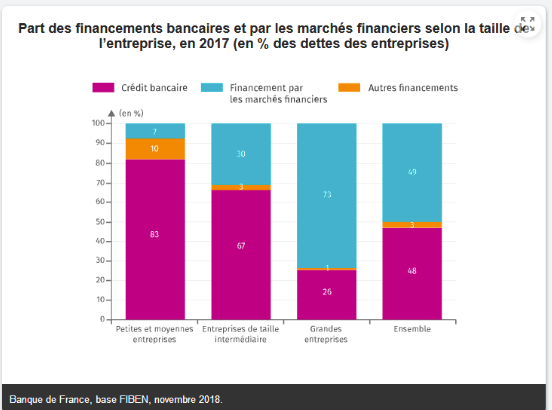 